Resource 1
Game Evaluations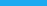 Name of the GameFunctionalityMarketingCommunity ResponsibilityRatingHide and seekIs the game easy to use?
 Is the game imaginative?What Went Well:Even Better IfI:Does the game display correctly and look nice?
Is the game creative?
WWW:EBI:Is the game suitable for someone your age?
Is the game a good role model?WWW:EBI:How many would you give it out of 10?Is the game easy to use?
 Is the game imaginative?WWW:EBI:Does the game display correctly and look nice?
Is the game creative?
WWW:EBI:Is the game suitable for someone your age?
Is the game a good role model?WWW:EBI:How many would you give it out of 10?Is the game easy to use?
 Is the game imaginative?WWW:EBI:Does the game display correctly and look nice?
Is the game creative?
WWW:EBI:Is the game suitable for someone your age?
Is the game a good role model?WWW:EBI:How many would you give it out of 10?Is the game easy to use?
 Is the game imaginative?WWW:EBI:Does the game display correctly and look nice?
Is the game creative?
WWW:EBI:Is the game suitable for someone your age?
Is the game a good role model?WWW:EBI:How many would you give it out of 10?